Jędrzejów, dn. 29. 03. 2018 r. OKSO.272.5.2018INFORMACJA Z OTWARCIA OFERT Nazwa zamówienia:Sprawowanie nadzoru geodezyjnego oraz usługi zarządzania operacjami p.n. „Projekt scalenia gruntów wsi Opatkowice Murowane, gmina Imielno, powiat jędrzejowski, woj. Świętokrzyskie” oraz p.n. „Projekt scalenia gruntów wsi Grudzyny, gmina Imielno, powiat jędrzejowski, woj. Świętokrzyskie”.Ogłoszenie nr 534599-N-2018 z dnia 2018-03-21 r. Zamówienie zostało podzielone na dwa zadania/części:Zadanie/Część 1 - Sprawowanie nadzoru geodezyjnego oraz usługa zarządzania operacją p.n. „Projekt scalenia gruntów wsi Opatkowice Murowane, gmina Imielno, powiat jędrzejowski, woj. Świętokrzyskie” Zadanie/Część 2 - Sprawowanie nadzoru geodezyjnego oraz usługa zarządzania operacją p.n. „Projekt scalenia gruntów wsi Grudzyny, gmina Imielno, powiat jędrzejowski, woj. Świętokrzyskie”.Realizowane w ramach poddziałania „Wsparcie na inwestycje związane z rozwojem, modernizacją i dostosowywaniem rolnictwa i leśnictwa” w ramach Programu Rozwoju Obszarów Wiejskich na lata 2014-2020.2.	Zamawiający – Powiat Jędrzejowski, działając na mocy art. 86 ust. 5 ustawy z 29 stycznia 2004 r. – Prawo zamówień publicznych (Dz.U. z 2017 r. poz. 1579 ze zm.), zwanej dalej ustawą Pzp, zawiadamia, że: Kwota, jaką Zamawiający zamierza przeznaczyć na sfinansowanie zamówienia wynosi:  147.600,00 zł.Zadanie/Część 1: 98.400,00 zł.Zadanie/Część 2: 49.200,00 zł.Do wyznaczonego terminu składania ofert, oferty złożyli następujący Wykonawcy:Zadanie/Część nr 1:Zadanie/Część nr 2:5.	Termin wykonania całości zamówienia:Zadanie/Część nr 1 i Zadanie/Część nr 2:Realizacja całości zamówienia nastąpi etapowo w okresie do 31.12.2020r. według szczegółowego harmonogramu prac określonego w porozumieniu zawartym ze Świętokrzyskim Biurem Geodezji w Kielcach.6.	Okres rękojmi i gwarancji:Zadanie/Część nr 1 i Zadanie/Część nr 2:Wymagany termin rękojmi na wykonane usługi wynosi minimum 36 miesięcy (3 lata). Okres rękojmi rozpoczyna się od daty odbioru końcowego całego przedmiotu zamówienia przez Zamawiającego.7.	Płatności.Zadanie/Część nr 1 i Zadanie/Część nr 2:	Płatności następować będą na podstawie rachunków/faktur wystawianych przez Wykonawcę po przyjęciu dokumentacji poszczególnych etapów do zasobu Powiatowego Ośrodka Dokumentacji Geodezyjnej i Kartograficznej.Przedstawione rachunki/faktury będą stanowiły podstawę wystąpienia do Wojewody Świętokrzyskiego o przyznanie środków w ramach finansowania wyprzedzającego.Zamawiający dokonywać będzie płatności przelewem na rachunek bankowy Wykonawcy, wskazany  na rachunku/fakturze, w terminie nie dłuższym niż 30 dni od dnia doręczenia rachunku/faktury, jednak nie wcześniej niż po otrzymaniu środków w ramach finansowania wyprzedzającego.UWAGA!Zamawiający przypomina, iż zgodnie z pkt 13.2. Specyfikacji Istotnych Warunków Zamówienia w terminie trzech dni od publikacji niniejszej informacji Wykonawca składa oświadczenie o przynależności lub braku przynależności do tej samej grupy kapitałowej stanowiące Załączniknr 5 do SIWZ.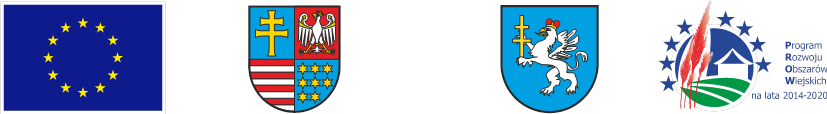 Europejski Fundusz Rolny na rzecz Rozwoju Obszarów Wiejskich: Europa inwestująca w obszary wiejskieNr ofertyNazwa (firma) i adres WykonawcyCena brutto(w zł.)Doświadczenie osób wyznaczonych do realizacjiDoświadczenie osób wyznaczonych do realizacjiNr ofertyNazwa (firma) i adres WykonawcyCena brutto(w zł.)posiadanie minimum 5 lat doświadczenia w prowadzeniu scaleń i wymian gruntów lub nadzorowanie tego procesu (w latach)wykonaniu w okresie ostatnich 5 lat co najmniej 2 usług polegających na prowadzeniu scaleń i wymian gruntów lub nadzorowanie tego procesu (ilość usług)1.Krzysztof PopekTrzeboś, ul. Dolna 8536-050 Sokołów Małopolski97.500,0044 i więcej2.Geodeta UprawnionyZuzanna Kurczyńskaul. Sportowa 13, 26-067 Strawczyn  89.000,007 i więcej1Nr ofertyNazwa (firma) i adres WykonawcyCena brutto(w zł.)Doświadczenie osób wyznaczonych do realizacjiDoświadczenie osób wyznaczonych do realizacjiNr ofertyNazwa (firma) i adres WykonawcyCena brutto(w zł.)posiadanie minimum 5 lat doświadczenia w prowadzeniu scaleń i wymian gruntów lub nadzorowanie tego procesu (w latach)wykonaniu w okresie ostatnich 5 lat co najmniej 2 usług polegających na prowadzeniu scaleń i wymian gruntów lub nadzorowanie tego procesu (ilość usług)1.Krzysztof PopekTrzeboś, ul. Dolna 8536-050 Sokołów Małopolski47.900,0044 i więcej2.Geodeta UprawnionyZuzanna Kurczyńskaul. Sportowa 13, 26-067 Strawczyn  41.500,007 i więcej1